AMBASSADE DE LA REPUBLIQUE                                                                               EMBASSY OF THE REPUBLIC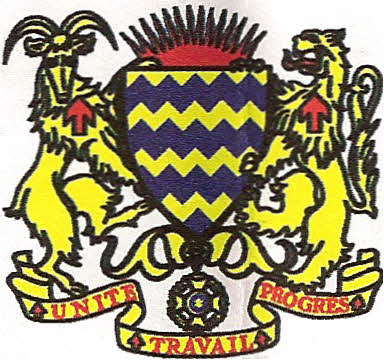       DU TCHAD AUPRES DE LA                                                                                        OF CHAD TO THE REPUBLICREPUBLIQUE D’AFRIQUE DU SUD                                                                                           OF SOUTH AFRICAPRETORIA                                                                                                                        PRETORIAVISA REQUIERMENTS Start your Visa application by filling out the application form. Please, make sure you have the following: Tourist Visa Application form fully completed Employment letter from employer (on the Company letter head)  An invitation letter from Chad An Introductory letter presenting yourself (Full names, Nationality, Physical address in South Africa, Work address in South Africa) and indicating the purpose of your visit and the duration of your stay in Chad. Proof of accommodation or hotel from Chad 2 passport size photos ( color , recent ) Passport (Valid for six (06) months) Copy of passport Copy of return ticket or confirmed flight bookingCopy of Yellow Fever Certificate  Proof of means of subsistence Compulsory Covid-19 vaccine certificate or a rapid Covid-19 test with a negative result on application Compulsory Covid-19 PCR test with Negative result OR a vaccination booklet with complete vaccine (Fully vaccinated with all doses received).  Either of this is to be presented upon arrival in Chad. Business Visa: Application form fully completed Employment letter from employer (on the Company letter head) Proof of accommodation or hotel from Chad An invitation letter from Chad  2 passport size photos ( color , recent ) Passport (Valid for six (06) months) Copy of passport Copy of return ticket or confirmed flight bookingCopy of Yellow Fever Certificate Proof of means of subsistence Compulsory Covid-19 vaccine certificate or a rapid Covid-19 test with a negative result on application Compulsory Covid-19 PCR test with Negative result OR a vaccination booklet with complete vaccine (Fully vaccinated with all doses received).  Either of this is to be presented upon arrival in Chad. Diplomatic and other official passports Application form fully completed Note Verbal or any Official letter Passport (Valid for six (06) months) Copy of passport 2 passport size photos ( color , recent ) Copy of yellow Fever Certificate Compulsory Covid-19 vaccine certificate or a rapid Covid-19 test with a negative result on application Compulsory Covid-19 PCR test with Negative result OR a vaccination booklet with complete vaccine (Fully vaccinated with all doses received).  Either of this is to be presented upon arrival in Chad. Private Jet/ Private Plane Business trip: Landing Authorization from the Republic of Chad Application form fully completed Employment letter from employer (on the Company letter head) Proof of accommodation or hotel from Chad An invitation letter from Chad  2 passport size photos ( color , recent ) Passport (Valid for six (06) months) Copy of passport Copy of return ticket or confirmed flight booking Copy of Yellow Fever Certificate Proof of means of subsistence Compulsory Covid-19 vaccine certificate or a rapid Covid-19 test with a negative result on application Compulsory Covid-19 PCR test with Negative result OR a vaccination booklet with complete vaccine (Fully vaccinated with all doses received).  Either of this is to be presented upon arrival in Chad. Visa fees NB: VISA OFFICE IS CLOSED ON FRIDAYS PAYMENT METHOD ONLY CASH PAYMENT IS REQUIRED FOR ALL VISA APPLICATIONS. NO EFT PAYMENT Normal Processing Urgent Processing Submission and Collection days and Time Tourist Visa R 1400.00 R 1600.00  Monday – Thursday from 9:30 to 11:30 am Business Visa R 1400.00 R 1600.00 Monday – Thursday from 9:30 to 11:30 am Diplomatic Visa R 00.00 (No Charges) R 00.00 (No Charges) Monday – Thursday from 9:30 to 11:30 am Processing duration 5 working days excluding Fridays 2 Working days excluding Fridays Monday – Thursday from 9:30 to 11:30 am 